2720L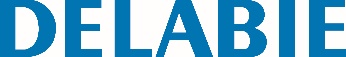 Misturadora lavatório H.85 L.120Referência: 2720L Informação para prescriçãoMisturadora mecânica de lavatório, com  vareta ergonómica e válvula 1"1/4 em latão.Bica reta H.85 L.120 com quebra-jatos higiénico.Cartucho cerâmico Ø 40.Limitador de temperatura máxima pré-regulado.Débito limitado a 5 l/min a 3 bar.Corpo e bica com interior liso e de baixa capacidade (reduz os nichos bacterianos).Comando por alavanca Higiene L.150.Fixação reforçada.Fornecida com flexíveis PEX F3/8".